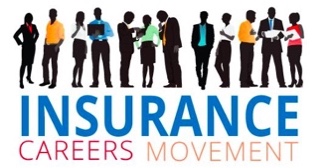 June 4, 2018Dear College Graduate:Congratulations on your graduation! As you embark on your career, we offer you this advice. [Insert 1-3 sentences of career advice].You will have an opportunity to make a difference in your career and your community. Insurance is a purpose driven industry and you could help us make a positive impact on individuals, businesses, and communities around the world. [Insert 1-3 sentences on how your company makes a difference through your work and in giving back.]This is an exciting time to be joining the insurance industry. [Insert 1-3 sentences on how your company is innovating and why it is exciting to be a part of the industry.]Globally, insurance is hiring and you can find a rewarding career in our industry. [Insert 1-3 sentences on career opportunities, benefits, and perks with your company.]For more information about our company please contact us at [insert contact information.]We wish you the best and hope you will choose insurance as a career.Sincerely,CEO/Executive Leader Signature #OpenLetterToCollegeGraduates#InsuranceCareersMovement